21st CCLC Subgrantee Information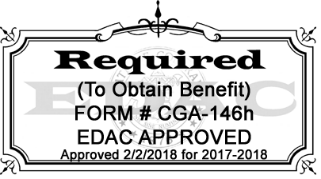 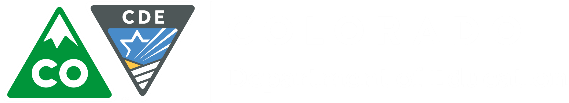 Context for 21st CCLC Sustainability PlansPer the 21st CCLC Cohort VIII Request for Applications (RFA): “By the end of the second year of funding, subgrantees will be required to complete a written comprehensive sustainability plan which describes strategies for securing partnerships and other sources of funding or in-kind resources to maintain the level of program services beyond the grant period.”Below is the report template for the 21st CCLC RFA year two sustainability plan requirement with questions geared toward facilitating your sustainability planning. As a reminder, sustainability was discussed in detail during the last Colorado 21st CCLC grantee training during the “Sustainability Peer Panel” discussion. This peer panel discussion was highlighted by the national Afterschool Alliance and can be found at http://bit.ly/2hPrOZn. Other resources that may be helpful as you prepare your sustainability plan and continue your sustainability planning include The Y4Y Discussion Board on Sustainability (https://y4y.ed.gov/forums/viewthread/94/), and utilizing the new 21st CCLC funding chart to project other potential program revenue sources for years three, four, and five, available at www.cde.state.co.us/21stCCLC.Plans are due from all Cohort VIII subgrantees by Monday, August 3, 2020. Plan submissions should be sent to 21cclc@cde.state.co.us. The state’s 21st CCLC program team will review your sustainability plan and follow up with you with approval, or determine if further clarification is needed. The 21st CCLC state office is here to facilitate planning and provide technical assistance regarding sustainability; however, it is important to note that sustainability of programming beyond the life of your 21st CCLC grant is the responsibility of 21st CCLC subgrantees. In the event that you are unable to fully sustain your programming, the expectation is that is that you work toward sustaining the parts of your program that are most effective. Contact your 21st CCLC Lead Consultant if you have questions on this report and/or regarding overall sustainability planning.Sustainability Plan QuestionsWhat sustainability planning have you conducted to date?What technical assistance for sustainability would be helpful?On a scale of 1 to 5, with 1 being “not prepared” and 5 being “highly prepared,” how prepared are you to sustain programming beyond the life of your grant? Please describe.How are you promoting your program and outcomes to stakeholders, partners, potential partners, and district and school leadership?What current champions (internal to the district/school and external) exist beyond your 21st CCLC team?Going into year three, how are you planning on sustaining 21st CCLC activities and programs after 21st CCLC funding ends? What will change? What new funding will come in? What will the impact be on your programming?Guiding Questions and Topic AreasThe following areas are not mandated for responses. They are included as guiding questions for other areas of consideration as you address sustainability planning.Helpful topic areas to consider:Partnerships: What partnerships can extend beyond 21st CCLC funding (internal and external)?Evaluation of Programs: What aspects of your programming are most important to sustain beyond the life of your 21st CCLC grant?Program Priority Areas: What are the most critical needs of your students and families? What key aspects of your program are most important to sustain? Where are you seeing the biggest student impacts? What has been the most successful part of your program? How do you define success?21st CCLC Subgrantee SignaturesSubgrantee Name:Subgrantee Name:Subgrantee Name:Program Name:Name of Center(s):Name of Center(s):Name of Center(s):Program Contact:Program Contact:Telephone:E-mail:Fiscal Contact:Fiscal Contact:Telephone:E-mail:21st CCLC Program Director Signature, Date21st CCLC Primary Fiscal Contact Signature, Date